Queen’s Platinum JubileeOn June 17th we will be holding a garden party in honour of the 70 years Queen Elizabeth II has been our monarch. On this day the children can come into school dressed in a red, white and blue theme. The school council are busy planning games to play such as ‘Pin the Crown on the Queen’, croquet, bowling and much more! There will be ice pops for every child and sweets for prizes. The cost of the day will be £1 per child. (Please send in on June 17th) . Any money left over from the day will be spent on history and geography resources for EYFS and KS1.HistoryWe would like your help in remembering changes in Radcliffe during the Queen’s reign. If any body has photographs of Radcliffe during the last 70 years, please send them in. We will photocopy them for our display and send them straight back to you.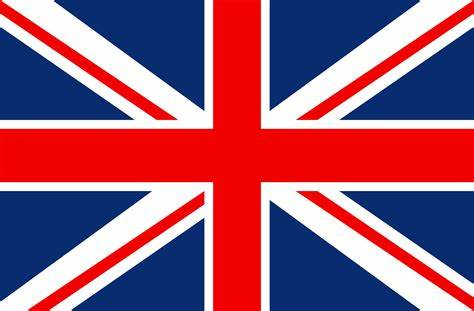 